Datenblatt Übergabevertrag ImmobilieBei mehr als zwei Übergeber oder Übernehmer bitte Daten auf gesondertem Blatt angeben.Roland ZappekDr. Carsten PrallBernd Oliver SchäferRechtsanwälte und Notare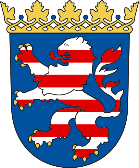 Frankfurter Str. 4, 34117 KasselTelefon: 0561/70026-0 ·Fax: 0561/70026-26info@sgh-kassel.dewww.notare-zappek-prall.deÜbergeber 1Übergeber 2Vorname:Nachname:Geburtsname:Geburtsdatum:Staatsangehörigkeit:Familienstand:Adresse:Tel. Festnetz:Tel. Mobil:E-Mail:Steuer-ID-Nr.:Übernehmer 1Übernehmer 2Vorname:Nachname:Geburtsname:Geburtsdatum:Staatsangehörigkeit:Familienstand:Adresse:Tel. Festnetz:Tel. Mobil:E-Mail:Steuer-ID-Nr.: